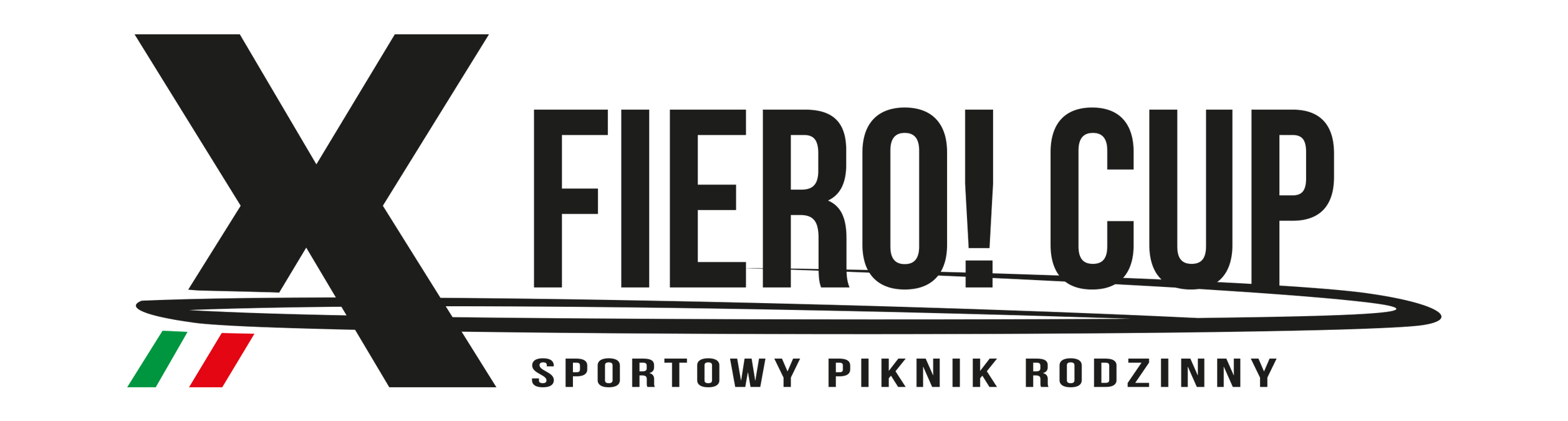 OŚWIADCZENIEJa, niżej podpisana/ybiorę udział w 10.Fiero! Cup Sportowym Pikniku Rodzinnym na własną odpowiedzialność.Oświadczam, że znajduję się w stanie zdrowia pozwalającym na wzięcie udziału w wydarzeniu. Jestem objęta/y indywidualnym ubezpieczeniem NW oraz zdrowotnym. Oświadczam, że przeczytałem/am regulamin turnieju. W związku z powyższym, w razie zaistnienia jakichkolwiek wydarzeń losowych podczas wydarzenia  lub w trakcie przemieszczenia się  na teren gry nie będę wnosić roszczeń wobec organizatora (Klubu Sportowego Kontra). Ponadto wyrażam zgodę na przetwarzanie moich osobowych, zawartych w formularzu zgłoszeniowym/liście obecności dla potrzeb niezbędnych do organizacji i realizacji wydarzenia. (zgodnie z ustawą z dn. 29.08.97 r. o Ochronie Danych Osobowych Dz. Ust Nr 133 poz. 883). Wyrażam zgodę na przetwarzanie danych osobowych na potrzeby Klubu Sportowego Kontra, pozostałych współorganizatorów, sponsorów i partnerów  imprezy (zgodnie z art. 13 ust.1 i 2 Rozporządzenia Parlamentu Europejskiego i Rady (UE) 2016/679 z dnia 27 kwietnia 2016r. w sprawie ochrony osób fizycznych w związku z przetwarzaniem danych osobowych i w sprawie swobodnego przepływu takich danych oraz uchylenia dyrektywy 95/46/WE (ogólne o ochronie danych) (Dz.Urz.UE.L NR 119, str. 1), zwanego dalej „RODO”.Równocześnie wyrażam zgodę na wykorzystanie przez Klub Sportowy Kontra/ Sieć Pizzerii Fiero oraz podmioty prawne współorganizujące wydarzenie, mojego wizerunku na potrzeby informacyjne i promocyjne na stronie internetowej oraz w innych materiałach promocyjnych i publikacjach zgodnie z art. 81 ust. 1 ustawy z dnia 4 lutego 1994 roku o prawie autorskim i prawach pokrewnych (Dz. U. z 2006 r. Nr 90, poz. 631, z późn. zm.). Zrzekam się  niniejszym wszelkich roszczeń (istniejących i przyszłych), w tym również o wynagrodzenie względem Klubu Sportowego Kontra/Sieci Pizzerii Fiero, oraz innych podmiotów prawnych współorganizujących wydarzenie z tytułu wykorzystywania mojego wizerunku/głosu/wypowiedzi na potrzeby określone w niniejszym upoważnieniu. Miejsce i data                                             Imię i nazwisko                                             Podpis 	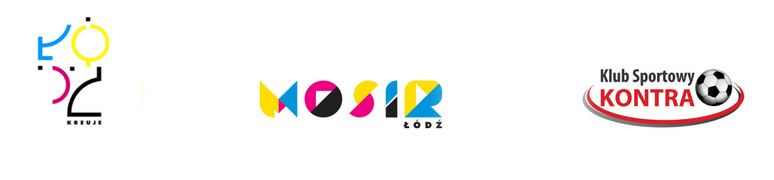 